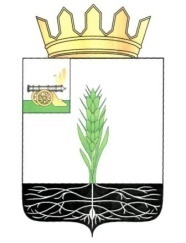 АДМИНИСТРАЦИЯ МУНИЦИПАЛЬНОГО ОБРАЗОВАНИЯ 
«ПОЧИНКОВСКИЙ  РАЙОН»  СМОЛЕНСКОЙ ОБЛАСТИР А С П О Р Я Ж Е Н И Е 
О     внесении         изменения         в распоряжение         Администрации муниципального          образования «Починковский район» Смоленской области от   14.10.2014     № 1036-рВнести в распоряжение Администрации муниципального    образования   «Починковский район»      Смоленской   области от 14.10.2014    № 1036-р        «Об утверждении перечня      муниципальных      программ     муниципального образования Починковского городского     поселения  Починковского района Смоленской    области» (в      редакции     распоряжений     Администрации       муниципального образования «Починковский район»   Смоленской     области    от 30.10.2015 № 1186-р, от 02.11.2016 №1050-р, от 13.11.2017 №1259-р/адм,        от 31.07.2018   №789-р/адм, от 18.10.2018 №1065-р/адм,     от 08.11.2018      №1140-р/адм, от 01.10.2019 №906-р/адм,  от 12.11.2019 №1119-р/адм,      от 02.10.2020    №1026-р/адм, от 26.05.2021 № 551-р/адм, от 26.10.2022 №1357-р/адм, от 09.10.2023 №1172-р/адм) изменение,    изложив прилагаемый    перечень         муниципальных программ муниципального   образования      Починковского     городского поселения Починковского района   Смоленской      области в новой редакции. Глава муниципального образования «Починковский район» Смоленской области                                            А.В. Голуб                                                          Перечень муниципальных программ муниципального образования Починковского городского поселения Починковского района Смоленской областиот31.10.2023№1247-р/адмУТВЕРЖДЕНраспоряжением      Администрации     муниципального образования «Починковский район» Смоленской области от 31.10.2023 № 1247-р/адм№Полное наименование муниципальной программыНаименование ответственного исполнителя муниципальной программы1.Создание условий для обеспечения качественными услугами ЖКХ и благоустройство муниципального образования Починковского городского поселения Починковского района Смоленской областиОтдел      строительства    и    жилищно-коммунального       хозяйства Администрации     муниципального  образования «Починковский район»         Смоленской области2.Управление  имуществом    муниципального       образования Починковского городского поселения Починковского района Смоленской областиОтдел     строительства        и жилищно-коммунального       хозяйства   Администрации   муниципального образования «Починковский район»         Смоленской области3.Капитальный ремонт общего    имущества в     многоквартирных домах на территории муниципального образования Починковского городского поселения Починковского района   Смоленской областиОтдел    строительства и         жилищно-коммунального       хозяйства     Администрации муниципального образования «Починковский район»         Смоленской области4.Капитальный ремонт и ремонт автомобильных дорог общего пользования муниципального образования Починковского городского поселения Починковского района Смоленской областиОтдел      строительства и       жилищно-коммунального       хозяйства     Администрации муниципального образования «Починковский район»          Смоленской области5.Энергосбережение и повышение энергетической эффективности на территории муниципального образования Починковского городского поселения Починковского района Смоленской области»Отдел      строительства и       жилищно-коммунального       хозяйства     Администрации муниципального образования «Починковский   район»       Смоленской области6.Обеспечение безопасных условий для движения  пешеходов на территории      Починковского     городского поселения   Починковского района Смоленской областиОтдел    строительства      и    жилищно-коммунального       хозяйства     Администрации муниципального образования «Починковский    район»      Смоленской области7.Развитие    территориального    общественного   самоуправления в муниципальном образовании Починковское      городское      поселение           Починковского района Смоленской областиОтдел    строительства   и       жилищно-коммунального       хозяйства     Администрации муниципального образования «Починковский    район»      Смоленской области8.Формирование современной городской среды на территории Починковского городского поселения Починковского района Смоленской областиОтдел      строительства    и    жилищно-коммунального       хозяйства     Администрации муниципального образования «Починковский   район»       Смоленской области9. Комплексное развитие сельских территорий муниципального образования Починковского городского поселения Починковского района Смоленской областиОтдел     строительства    и     жилищно-коммунального       хозяйства     Администрации муниципального образования «Починковский    район»      Смоленской области